МУНИЦИПАЛЬНОЕ БЮДЖЕТНОЕ ДОШКОЛЬНОЕ ОБРАЗОВАТЕЛЬНОЕ УЧРЕЖДЕНИЕ ДЕТСКИЙ САД №18 «СОЛНЫШКО»Мастер-класс для педагогов ДОУ «Коррекционно-развивающие игры с веревкой в работе с детьми с общим недоразвитием речи 1 уровня» Учитель-логопед: Берестова А.В.г.Приморско-Ахтарск2022г.Пояснительная запискаЦель: Знакомство с практикой использования коррекционно-развивающих  игр в работе с дошкольниками с общим недоразвитием речи 1 уровня и повышение профессионального мастерства педагогов. Задачи: - сформировать представление о возможностях применения   игровой технологии «Игры с верёвкой»;- повышение уровня профессиональной компетентности участников мастер- класса. Материально-техническое и методическое обеспечение: верёвки разной длины, кубики разных размеров, мячи разные по размеру, палки гимнастические, музыкальные ритмические композиции .Ход мастер-классаДобрый день, уважаемые коллеги. Представляю Вашему вниманию мастер – класс на тему: «Коррекционно-развивающие игры с веревкой в работе с детьми с общим недоразвитием речи 1 уровня».Игра является ведущим видом деятельности детей дошкольного возраста, через неё дети отражают полученные знания, впечатления. Игра – естественное состояние ребенка! Она способна полностью удовлетворить его потребности в жизнерадостных движениях. Игра – всегда инициатива, фантазия, эмоции. А. М. Горький писал: «Игра – путь к познанию мира, в котором они живут и который призваны изменить». В игре от ребенка требуется использовать приобретенные ранее знания в новых связях, новых обстоятельствах. Игры способствуют сенсорному и умственному развитию, развитию зрительного восприятия, образных представлений, развитию речи и усвоению лексико-грамматических категорий родного языка. В соответствии с этим, я подобрала игры, направленные на активизацию речевой деятельности. И хочу сегодня представить их Вам.Верёвка – это самый доступный подручный предмет, который имеется в каждом доме. Итак, верёвка, что может быть проще и понятнее? Однако с помощью этого нехитрого  предмета можно организовать занятия практически любой сложности для детей любого возраста. Предложенные мной игры,  вам могут показаться очень простыми, но хочу вам напомнить, что  эту подборку я сделала для «неговорящих» детей, то есть детей с общим недоразвитием речи 1 уровня, которые посещают разновозрастную группу компенсирующей направленности, а вы можете эти игры совершенствовать для своих детей.Прежде чем, показать игры я хочу коротко охарактеризовать детей, для которых эти игры предназначены.Во-первых - это дети с задержкой психического развития  и аутоподобным поведением. Во-вторых:  у этих  детей  отсутствует активная речь. В- третьих: уровень понимания речи детей очень низкий. В основном  понимание речи происходит на бытовом уровне и в сопровождение жестов взрослого. В- четвертых:  это дети с грубыми нарушениями  общей и мелкой моторики и с  нарушениями  сенсорного восприятия.И так, предлагаю вам сначала игры с короткой веревкой. Все эти игры сопровождаются показом действий взрослого и чёткой инструкцией, если   у ребёнка не получается упражнение по подражанию, тогда взрослый выполняет их с ребенком способом «рука в руке». Практическая частьИгры с короткой верёвкойПроводится игра «Змейка»Представляю Вам игру «Змейка». Воспитатель чётко произносит фразы-команды и демонстрирует манипуляции с игровыми предметами, а дети стараются повторить слова и действия.Смотри веревка.-Бери !-Мни! (смять  веревочку в комочек)-Тяни!( растянуть веревку)- Крути! (ручками, взявшись за два конца этой змейки, прокрутить веревку (вращательные движения на себя и от себя)- Слушай, как работает мотор: А-А-А- Повторяй за мной.Проводится игра «Лассо». Воспитатель чётко произносит фразы-команды и демонстрирует манипуляции с игровыми предметами, а дети стараются повторить слова и действия.- Веревка-Бери  как я! (взять веревку в одну руку)- Крути как я (покрутить импровизированное лассо)- Слушай, как крутиться веревка: Сопровождаем звуком «О-о-о!».- Повторяй за мной!Проводится игра «Добрось до корзинки». Воспитатель чётко произносит фразы-команды и демонстрирует манипуляции с игровыми предметами, а дети стараются повторить слова и действия.- Веревка- Бери!-Мни!- Бросай как я! Бах! Сопровождать бросок звукоподражанием: «Бах!».В этих  играх мы развиваем мелкую моторику: вращательные движения  кистями  рук, умение работать двумя руками одновременно, общую моторику – умение делать замах и бросок в корзину, закрепляем в пассивном словаре  существительное – веревка, глаголы повелительного наклонения бери, мни, крути, тяни, бросай. Вызываем в речи гласные  «А-а»,  «О-о-о», звукоподражание «Бах». Сейчас представляю вам игры с длинной веревкой.Первая игра «На внимание». Веревка образует круг. Ребенок со взрослым под музыку движется по кругу. Как музыка останавливается, взрослый останавливается и говорит «Стоп!», ребенок тоже останавливается. Как включается музыка, игра продолжается.Вторая игра «Повтори». Веревка так же образует круг. Игра будет проходить в кругу. Включается музыка и ребенок должен выполнять действия только в кругу, не выходя за пределы.Здесь мы так же закрепляем слуховое и произвольное внимание, развиваем внимательность и умение видеть границы. Развиваем общую моторику, координацию движений. Закрепляем в пассивном словаре слово «веревка», глагол «иду», «бегу».Третья игра: «Выкладывание ритмических рядов». Для этого упражнения берем знакомые предметы, чтобы дети на них не отвлекались. Мы возьмем  кубики и палки.Просим ребенка: «Принеси  палку», «Положи». Принеси кубики, положи! И так далее.Здесь мы так же работаем над слуховым и зрительным вниманием. Развиваем общую моторику, закрепляем в пассивном словаре существительные: кубик, палка. Глаголы: неси, положи. Развиваем мышление.Четвертая игра «Большой-маленький». Веревка кладется по спирали. Но сначала можно начинать эту игру, когда веревка лежит прямо. Эту игру мы возьмем для закрепления величины: большой и маленький.Около веревки лежат мячи большие и маленькие. Даем ребенку инструкцию: «Собери маленькие кубики».В этой игре мы закрепляем умение двигаться в определенном направлении (т.е по тому как лежит веревка), дифференцировать предметы по величине. Развиваем крупную и мелкую моторику. Закрепляем в пассивном словаре существительное кубик, прилагательные большой, маленький, глагол: собери. Закрепляем умение выполнять упражнение двумя руками.Заключительная часть Таким образом, мы можем сделать вывод, что игры с веревкой:Многофункциональное и простое средство в работе специалиста и родителей дома.Игры легко модифицируются под возможности и возраст детей.Повышается заинтересованность на занятиях.Легко включить в индивидуальные занятия, в групповые занятия, в работу в паре.Большая вариативность в коррекционных задачах.Способ переключения с привычной работы за столом, принесение элемента игры, закрепление материала, снятие эмоционального напряжения, активизации или расслабления.Работа моторной сферы: крупной и мелкой моторики.Развитие ориентировки в пространстве, зрительно-моторной координации, регуляция тонуса, точности и силы движений, развитие ловкости, быстроты реакций.Тренировка речевой активности, мышления, внимания. Рефлексия  Спасибо за внимание!игра «Змейка»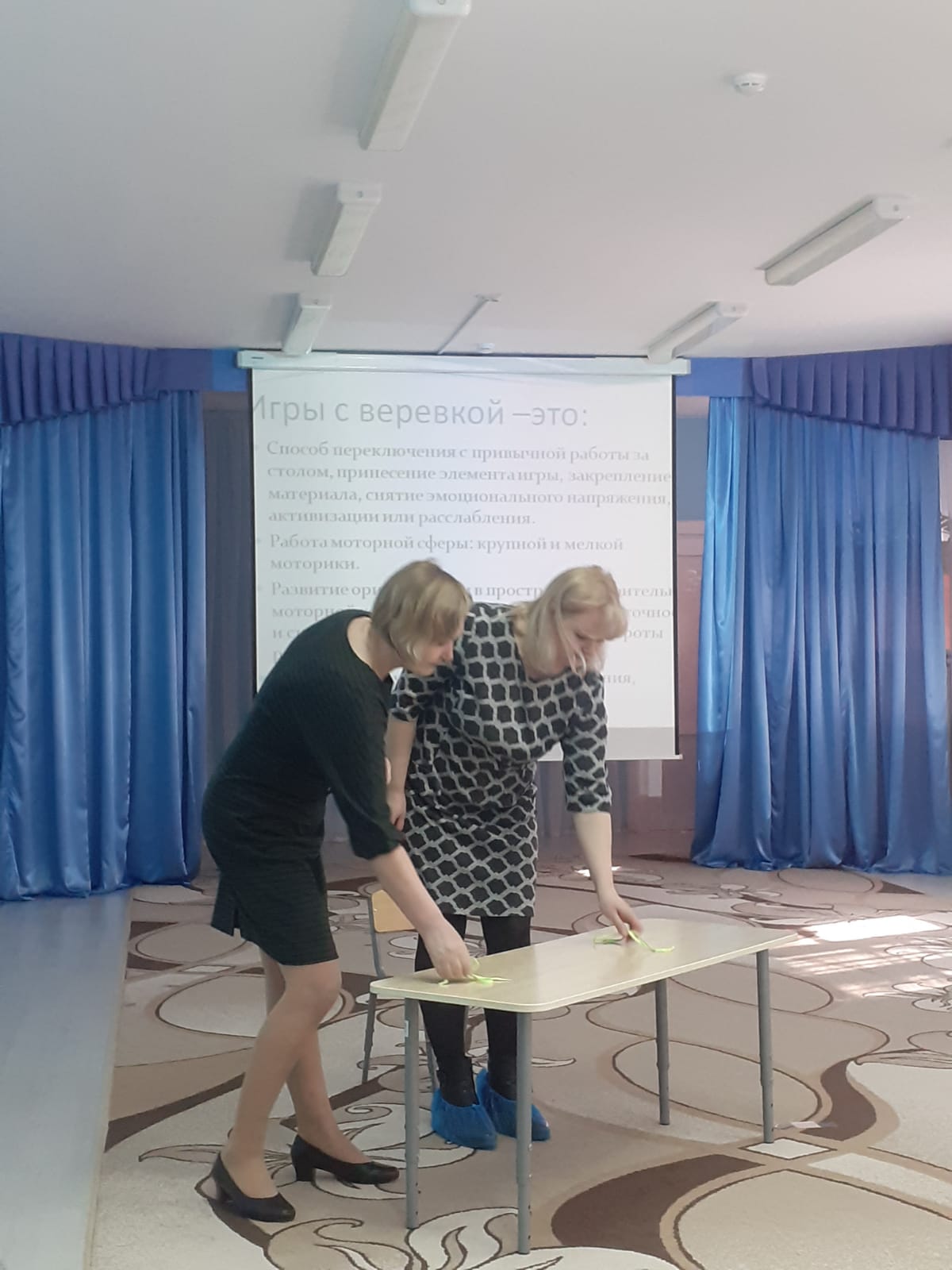 игра «Большой-маленький»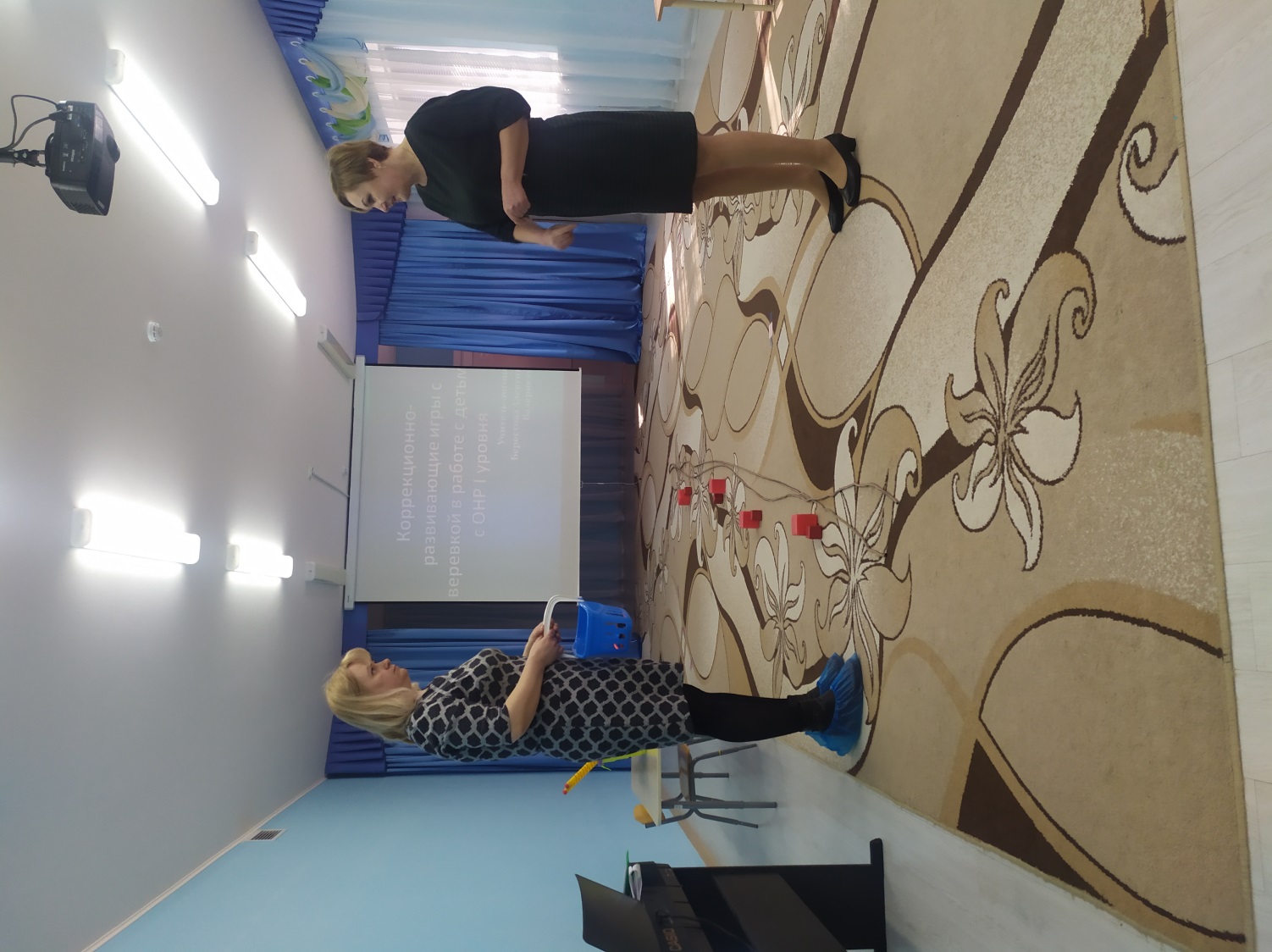 игра «Повтори»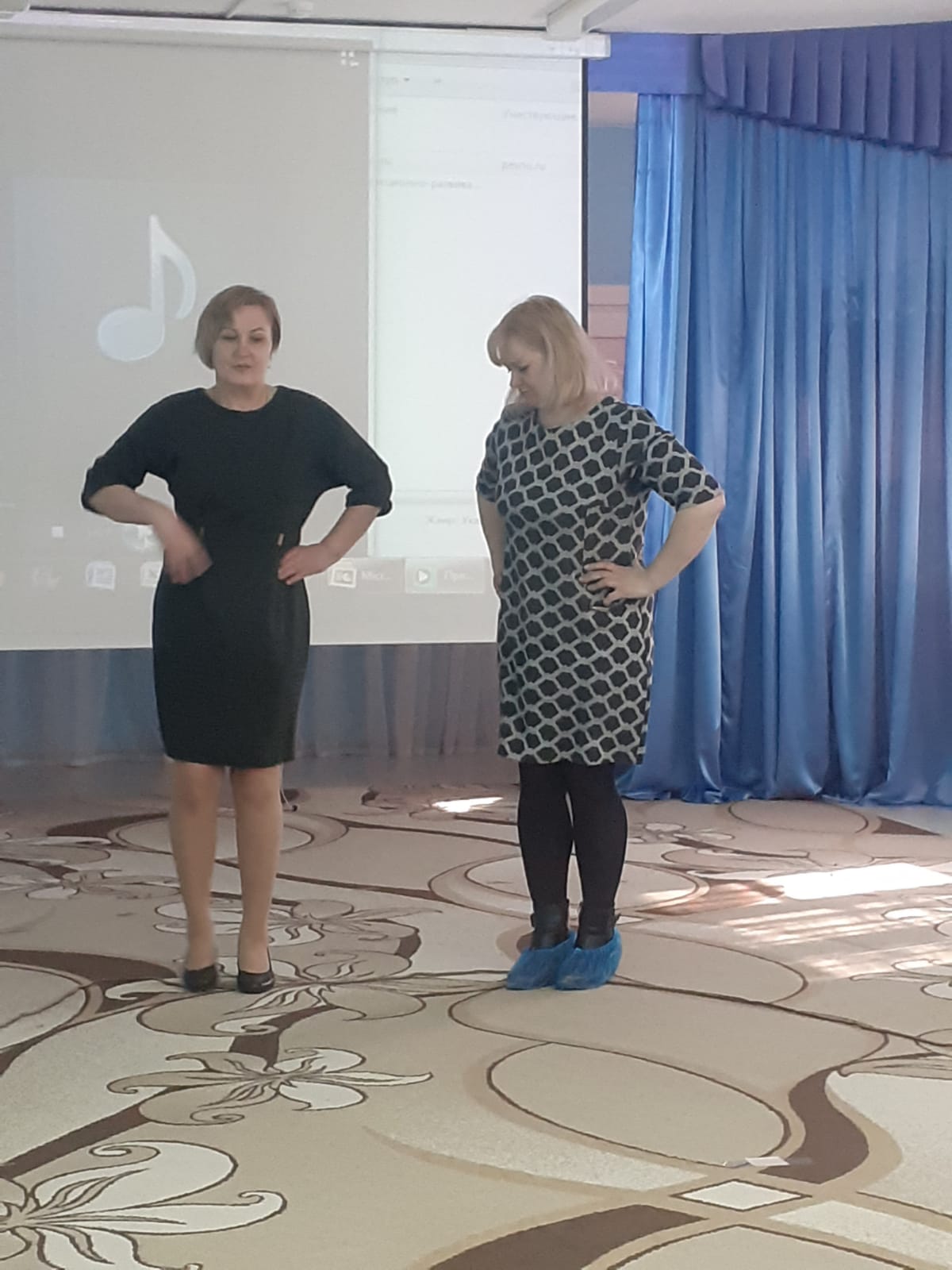 игра: «Выкладывание ритмических рядов»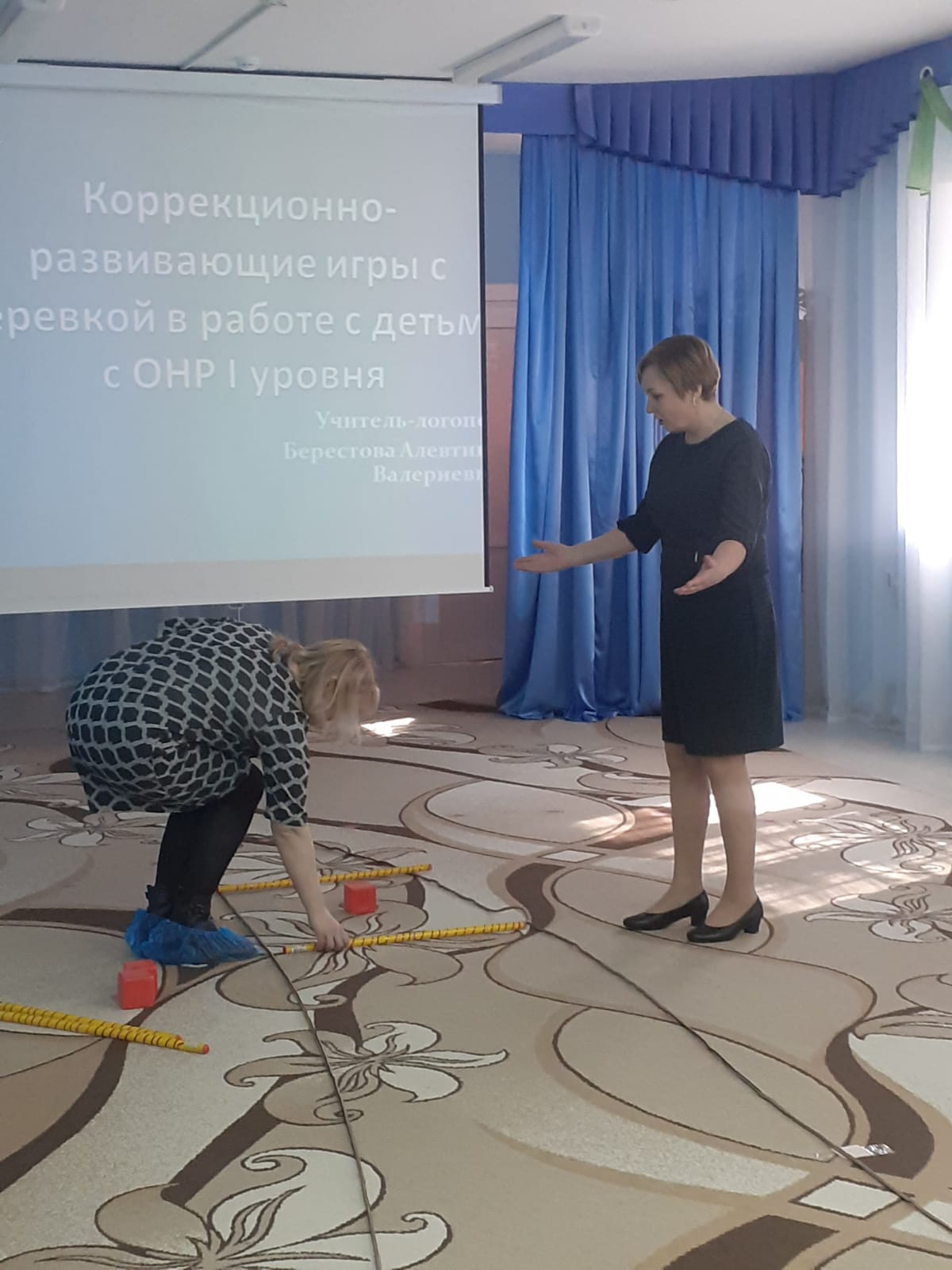 